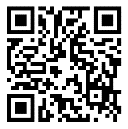 どうぞお気軽にお問い合わせ下さい　電話０５５－２２３－１５６１ＦＡＸ：０５５－２２３－１５６４送付先：山梨県 多様性社会・人材活躍推進局 労政人材育成課 労政担当 行ＦＡＸ：０５５－２２３－１５６４送付先：山梨県 多様性社会・人材活躍推進局 労政人材育成課 労政担当 行ＦＡＸ：０５５－２２３－１５６４送付先：山梨県 多様性社会・人材活躍推進局 労政人材育成課 労政担当 行お申込･お問い合わせ票お申込･お問い合わせ票お申込･お問い合わせ票（※は必須記入項目です）（※は必須記入項目です）（※は必須記入項目です）企　業　名※※所　在　地※※ご担当者様役 職 ※氏 名 ※ご連絡先電 話 ※FAXご連絡先メールアドレスメールアドレス１　希望するテーマ・内容をお聞かせ下さい１　希望するテーマ・内容をお聞かせ下さい１　希望するテーマ・内容をお聞かせ下さい２　研修の対象者（役職・部署等）２　研修の対象者（役職・部署等）２　研修の対象者（役職・部署等）３　研修の開催を希望する時期（202５年３月末まで）３　研修の開催を希望する時期（202５年３月末まで）３　研修の開催を希望する時期（202５年３月末まで）　希望時期：　　　　　年　　　月 を希望したい。　希望時期：　　　　　年　　　月 を希望したい。　希望時期：　　　　　年　　　月 を希望したい。